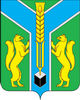 Контрольно-счетная палатамуниципального образования «Заларинский район»З А К Л Ю Ч Е Н И Е  № 14/08-зКонтрольно-счетной палаты МО «Заларинский  район»  по результатамвнешней проверки годового отчета об исполнении  бюджета  Веренского муниципального  образования за 2019год.29апреля 2020 года                                                                        п.ЗалариНастоящее заключение подготовлено мною, аудитором КСП МО «Заларинский район» Кантонист Т.С,  в соответствии с требованиями ст.264.4 Бюджетного Кодекса РФ.Проверка  по указанному вопросу проведена  на основании соглашения о передаче полномочий по осуществлению внешнего муниципального финансового контроля №3-19 от 30 декабря  2019 года, Положения о КСП, плана работы КСП на 2020 год, поручения председателя КСП от 24.04.2020 года  № 14-п, с учетом стандарта внешнего муниципального финансового контроля СВМФК -6 «Порядок организации и проведения Контрольно-счетной палатой МО «Заларинский район» внешней проверки годового отчета об исполнении бюджета поселения МО «Заларинский район». Общие положения.В ходе проверки были проанализированы нормативно-правовые акты администрации Веренского муниципального образования, документы по начислению заработной платы, кассовые и банковские документы за 2019год, годовая бюджетная отчетность за 2019 год и 2018 год.Веренское муниципальное образование (далее – поселение, МО) расположено в с.Веренка, Заларинского района. В состав поселения входят 3 населенных пункта: с.Веренка, д.Тыреть-2, д.Щеглаево.  Согласно данным статистического бюллетеня Иркутскстата, численность постоянного населения  Веренского МО по состоянию на 1 января 2019 года составляла 941 чел., то есть, уменьшилось   на 21 чел. по сравнению с данными на 1 января 2018 года.  Ответственными за финансово-хозяйственную деятельность в поселении за проверяемый период являлись: с правом первой подписи – глава администрации поселения Филистович Галина Иннокентьевна, с правом второй подписи – бухгалтер Вильмас В.А .Глава администрации поселения исполняет полномочия председателя Думы поселения, численность депутатов Думы составляет 10 чел. Дума поселения не обладает правом  юридического лица, депутаты Думы осуществляют свои полномочия  не на постоянной основе.Кассовое обслуживание исполнения бюджета поселения осуществляется казначейским отделом Комитета по финансам Администрации МО «Заларинский район», в котором Администрации Веренского  МО открыт лицевой счет получателя  бюджетных средств – 97801011768. В УФК по Иркутской области  Веренского МО также открыт лицевой счет распорядителя бюджетных средств – 03343017680 ИНН – 3814009833, КПП- 381401001. Полномочия по формированию, исполнению и контролю за исполнением бюджета поселения переданы Комитету по финансам Администрации МО «Заларинский район» на основании соглашения. Бюджетный учет в поселении ведется специалистами поселения.     2.Анализ исполнения  основных характеристик                        бюджета поселения в отчетном финансовом году                        и соответствие отчета об исполнении бюджета за                         соответствующий финансовый год бюджетному                         законодательству.Рассмотрение, утверждение и исполнение бюджета поселения основывается на требованиях Бюджетного Кодекса РФ, Устава МО и Положения о бюджетном процессе в муниципальном образовании.Согласно требованиям бюджетного законодательства, бюджет поселения в проверяемом периоде   формировался на 3 года  – на 2019 год и плановый период 2020-2021 годов.Анализ указанных нормативно-правовых актов показал:Положение о бюджетном процессе Веренского МО первоначально утверждено  решением Думы от 14.09.2016 года  № 52/3.,решением Думы от 01.12.2017 года, №4/1 были внесены изменения. Положение не противоречит действующему законодательству. Бюджет Веренского МО на 2019 год в первоначальной редакции был утвержден решением Думы поселения от29.12.2018 года  № 14/4, то есть, в соответствии с требованиями Бюджетного Кодекса РФ - до начала очередного финансового года: по доходам  в сумме 7701,5 тыс.руб., из них, безвозмездные поступления  составляли 5487,3тыс.руб.  или 71% от общей суммы доходов бюджета поселения, по расходам – в сумме 7812,21 тыс.руб., с дефицитом в размере 110,71 тыс.руб.. или 5% утвержденного объема доходов бюджета без учета объема безвозмездных поступлений ( не превышает предельный размер, установленный БК РФ – 10%).В течение 2019 года в утвержденный бюджет вносились изменения соответствующими решениями Думы.После всех внесенных изменений, к концу отчетного года, согласно отчетным данным, плановые показатели доходов бюджета  поселения увеличились на 52 808,0тыс.руб.,в основном, за счет увеличения объемов безвозмездных поступлений ( на 51858,7 тыс.руб.), и составили 60 509,9 тыс.руб.,расходы, соответственно, увеличились – на 52 933,0тыс.руб.и составили 60745,34 тыс.руб. При этом, дефицит бюджета был увеличен  до 235,5 тыс.руб., то есть, превысил установленный ст.92.1 Бюджетного Кодекса РФ5-процентный предел. Причиной превышения явилось наличие остатков средств на счете бюджета по состоянию на 01.01.2019 года в сумме 77,3 тыс.руб.,что подтверждено в ходе проверки и отчетными данными.Превышение проведено в пределах указанных остатков средств, без учета суммы остатков средств дефицит не превысит установленный БК РФ предельный размер (158,2тыс.руб. или 5%).Доходы  бюджета поселения.Согласно представленному отчету об исполнении бюджета поселения за 2019 год (форма 0503117),  исполнение  по доходам составило 59455,9 тыс.руб.или 98,3% к плановым назначениям, по расходам – 59 285,2тыс.руб. или  97,6% к плану, с профицитом в размере 170,6тыс.руб.При этом, в ходе проверки установлено: согласно балансу (форма 0503320) остатки средств на счетах бюджета по состоянию на 1 января 2019 года составляли 77,3 тыс.руб, на 1 января 2020 года  – 143,2 тыс.руб. Объем безвозмездных поступлений из бюджетов других уровней в бюджет поселения в 2019 году составил  56 458,0 тыс.руб. или почти 98,5% к плановым назначениям. Удельный вес безвозмездных поступлений в общем объеме доходов бюджета поселения составил 94,5%, что на 16,5% больше удельного веса в 2018 году. Из них:---дотации на выравнивание уровня бюджетной обеспеченности поступили в сумме 9979,1 тыс.руб., или в полном объеме (100% к плану),  дотация на сбалансированность бюджетов поступила в объеме 865,50 тыс.руб. (100% к плану).- субсидии бюджету поселения поступили из областного бюджета в сумме  46 286,1тыс.руб., или 100%  к плановым назначениям,  из них,    субсидия на софинансирование капитальных вложений в объекты гоударственной собственности в рамках обеспечения устойчивого развития сельских территорий – 37 122,3 тыс. руб. (100%).;- субвенции бюджету поселения из федерального бюджета поступили в полном объеме -  115,1 тыс. руб. (на осуществление первичного воинского учета).- субвенции бюджету поселения из областного бюджета на выполнение переданных полномочий субъектов (в сфере водоснабжения и водоотведения) – 27,7 тыс.руб. (74,8% к плану).Объем собственных доходов бюджета поселения   незначительно увеличился  к уровню 2018 года на 2,5%.     Собственные доходы бюджета поселения в 2019 году составили  0,5% от общей суммы доходов бюджета поселения и исполнены в объеме  2997,8 тыс.руб. или 94,8% к плановым назначениям, это на 652,0 тыс.руб. больше чем в прошлом году.Собственные доходы бюджета поселения состоят из налоговых и неналоговых доходов. Налоговых доходов в 2019 году поступило  2944,0  тыс.руб., это на 579,0 тыс.руб. больше, поступлений прошлого года. Выполнение плановых показателей   имеется  по  почти всем видам налоговых доходов: --- по налогу на доходы физических лиц  исполнение составило 548,80тыс.руб. (99,8% к плану), что на 148,9 тыс.руб. больше , чем в прошлом 2018 году.---поступления  налога на имущество физических лиц в 2019 году составили 148,7тыс.руб.   (99,1% к плану).---налога на товары (акцизы) поступило  в 2019 году  804,8 тыс.руб. при плане  808,20 тыс.руб. , это на 105,4 тыс. руб. больше  поступлений прошлого года.--- поступления земельного налога составили  1439,1тыс.руб. или 90% от плановых назначений. Это на 634,2 тыс.руб. больше поступлений прошлого года.--государственной пошлины за совершение нотариальных действий поступило в бюджет поселения  всего 3,9 тыс.руб., или 97,5% к плану.Поступление неналоговых доходов в бюджет поселения составило  51,3 тыс.руб., что на 22,3 тыс.рубл. меньше поступлений прошлого года.(29,0 тыс.руб.)Проведенный анализ показывает, что увеличение  объема собственных доходов бюджета поселения к уровню прошлого  года связано, в основном, с увеличением  поступлений налоговых доходов.Что касается содержания пояснительной записки к годовому отчету (форма 0503360), то следует отметить,  что пояснительная записка не содержит полной информации.Расходы  бюджета поселения.Расходная часть бюджета поселения за 2019 год исполнена в объеме 59 285,2 тыс.руб.  или  97,6% к плану. Из общей суммы расходов бюджета расходы на заработную плату с начислениями на нее составили 6280,9 тыс.руб. или 10,5% от общей суммы расходов бюджета, это на 877,9  тыс.руб., больше чем в 2018 году.Исполнение бюджета по разделу 0102«Функционирование высшего должностного лица» составило  872,2  тыс.руб. или 100% к плану. В данном разделе отражена заработная плата с начислениями главы администрации поселения. Из общей суммы расходов, расходы по заработной плате главы составили 677,0 тыс.руб.  или 100% к плану .Денежное содержание главы администрации установлено решением Думы поселения от 25.09.2019 года  №20/2 и состоит из:  оклада в размере 5700руб., надбавки за выслугу лет в размере 30% от оклада и  денежного поощрения в размере 3,9  денежного вознаграждения.Нарушений по начислению заработной платы главе поселения не установлено. Норматив, установлен Постановлением Правительства Иркутской области от 27 ноября 2014 года № 599-пп «Об установлении нормативов формирования расходов на оплату труда депутатов, выборных должностных лиц местного самоуправления, осуществляющих свои полномочия на постоянной основе, муниципальных служащих муниципальных образований Иркутской области» (далее – Постановление Правительства № 599-пп)624,5 тыс.руб,  превышен на 52,5 тыс.рубл.Затраты на содержание работников администрации ВеренскогоМО отражены в разделе 0104 «Функционирование органа местного самоуправления» и составили в 2019 году 5961,1 тыс.руб.,  это на 1284,3 тыс.руб. больше чем в 2018 году, в том числе, расходы на заработную плату с начислениями составили  5408,9 тыс.руб., это на 1542,0 тыс. руб.,больше чем в 2018 году.Общая численность работников местной администрации городского поселения определяется в соответствии с Методическими рекомендациями по определению численности работников местной администрации (исполнительно-распорядительного органа муниципального образования) в Иркутской области, утвержденными приказом Министерства труда и занятости Иркутской области от 14.10.2013г. № 57-мпр. В соответствии с вышеуказанными рекомендациями, учитывая численность населения Веренского МО   , письмом Министерства труда и занятости Иркутской области от 21.03.2018 г. № 01-74-41/18 направлены нормативы численности, согласно которых норматив численности работников администрации Веренского МО  составляет 15 шт. ед. (муниципальные служащие – 4,33 шт. ед., технический персонал – 2 шт. ед., вспомогательный персонал – 8 шт. ед.)В соответствии с соглашениями о передаче осуществления части полномочий на районный уровень передано: по формированию и исполнению бюджета- 0,23 ставки, подорожной деятельности -0,067 ставки .Таким образом, общая численность работников местной администрации с учетом переданных полномочий должна составлять 14,7 единиц (базовый норматив 15ед.–0,3ед.).Штатным расписанием на 2018 год утверждено 14 штатных единиц, из них муниципальные служащие – 4,0 ед., вспомогательный персонал – 2 ед., технический персонал – 8 ед. Следовательно, общая численность работников администрации не превышает установленный норматив (15ед).В ходе выборочной  проверки заработной платы  установлены нарушения переплаты  сумм отпускных :---Харбанова Е.А. в сумме 6384,3  рублей., ---Викторов А.Н.  в сумме 7393,0  рублей---Бердников П.И.  в сумме 7504,36  рублей., ---Распутин А.А.  в сумме 3076,45  рублей., ---Тимонькина Л.А  в сумме 5739,19  рублей., Общая сумма не верно начисленных в выплаченных отпускных составила 30097,3  рублей, которая подлежит к возврату в бюджет.  Кроме того  что в силу требований ст. 34 Бюджетного Кодекса РФ, имеет признаки неэффективного использования бюджетных средств. Расходы по разделу 02 «Национальная оборона» исполнены в сумме 115,1 тыс.руб. или 100% к плановым назначениям. В данном разделе отражены расходы на содержание специалиста ВУС за счет средств федерального бюджета.В разделе 04 «Национальная экономика» отражены, в основном, расходы по ремонту и содержанию дорог за счет средств дорожного фонда. Плановые назначения по дорожному фонду составляли 808,2 тыс.руб., исполнение составило  – 804,8 тыс.руб. или 99,6% к плану.Согласно представленному Отчету об использовании средств дорожного фонда, остаток средств по состоянию на 1 января 2019 года составлял 74,1 тыс.руб., плановые назначения по дорожному фонду составляли 882,0 тыс.руб., исполнение составило  – 735,7  тыс.руб. Остаток неосвоенных средств дорожного фонда на 1 января 2020 года составляет 143,2 тыс.руб.Расходы по разделу  05«Жилищно-коммунальное хозяйство» исполнены в сумме 46 198,2 тыс. руб. или  98 % к утверждённым плановым назначениям.При этом, расходы на коммунальное хозяйство (0502) проведены в пределах плановых назначений – 44 428,0 тыс.руб. или 98%. Расходы на благоустройство (0503)  исполнены в сумме 1770,0 тыс.руб. или 98%.По разделу 08 «Культура» расходы исполнены в объеме 5227,6 тыс.руб. или 100% к плану, из них, 4257,7  тыс.руб. – это средства субсидии на обеспечение выполнения муниципального задания (100% к плану), 969,9 тыс.руб. – субсидии на иные цели.По данному разделу финансируется Муниципальное  бюджетное учреждение  культуры Веренский Центр досуга  Олипм (далее – Центр досуга, учреждение) является юридическим лицом. Численность работников Центра досуга, согласно штатному расписанию, составляет 8,5 единиц с месячным фондом оплаты труда в сумме 291,7  тыс.руб.Согласно отчетным данным (форма 0503737), в 2019 году расходы на заработную плату с начислениями работников культуры составили  3521,4 тыс.руб. (100% к плану).В 2019 году Центром досуга получено доходов от оказания платных услуг в объеме 67,5 тыс.руб. или 101% к плану. Израсходованы средства от оказания платных услуг, в основном, на  приобретение нефинансовых активов .Банковские документы и документы по заработной плате по Центру досуга  проверены Контрольно-счетной палатой выборочным методом.Положение по оплате труда работников культуры  в новой редакции утверждено решением Думы поселения от 16.02. 2018 года № 8. При проверки заработной платы установлено:В течении 2019 года работникам культуры производились доплаты  которые не  были установлены  в штатном расписании : доплата за выслугу лет в сумме 122160,13 рублей, за праздничные дни 3141,99 рублей, ночные 930,07 рублей. Общая сумма нарушений составила 126231,76 рублей.Директору дома культуры неверно начислялась заработная плата: при начислении применялся не должностной оклад (23019,0 рублей) , а минимальный (17051,85 рублей).Расходы физическую культуру и спорт (1101)  исполнены в сумме 1720,29 тыс.руб. или 3,4%.По разделу 14 «Межбюджетные трансферты» при плане 291,7 тыс.рубл. исполнение составило 0,0 тыс.руб. В 2019 году заключено  6 соглашений на передачу исполнения полномочий и функций на сумму 291,0 тыс.руб. Обязательства  по всем соглашениям  со стороны поселения не исполнены.В 2018 году, как и в прошлые годы,  поселениям предоставлялись  субсидии из областного бюджета  на реализацию мероприятий перечня проектов народных инициатив. Объем финансирования по Веренскому МО составил 274,5 тыс.руб. Отчет по расходованию субсидии из областного бюджета  на реализацию мероприятий перечня проектов народных инициатив к проверки не представлен.Дефицит бюджета поселения за отчетный финансовый год.Как уже отмечалось выше, Бюджет Веренского МО на 2019 год в первоначальной редакции был утвержден решением Думы поселения от29.12.2018 года  № 14/4, то есть, в соответствии с требованиями Бюджетного Кодекса РФ - до начала очередного финансового года: по доходам  в сумме 7701,5 тыс.руб., из них, безвозмездные поступления  составляли 5487,3тыс.руб.  или 71% от общей суммы доходов бюджета поселения, по расходам – в сумме 7812,21 тыс.руб., с дефицитом в размере 110,71 тыс.руб.. или 5% утвержденного объема доходов бюджета без учета объема безвозмездных поступлений ( не превышает предельный размер, установленный БК РФ – 10%).В течение 2019 года в утвержденный бюджет вносились изменения соответствующими решениями Думы.После всех внесенных изменений, к концу отчетного года, согласно отчетным данным, плановые показатели доходов бюджета  поселения увеличились на 52 808,0тыс.руб.,в основном, за счет увеличения объемов безвозмездных поступлений ( на 51858,7 тыс.руб.), и составили 60 509,9 тыс.руб.,расходы, соответственно, увеличились – на 52 933,0тыс.руб.и составили 60745,34 тыс.руб. При этом, дефицит бюджета был увеличен  до 235,5 тыс.руб., то есть, превысил установленный ст.92.1 Бюджетного Кодекса РФ5-процентный предел. Причиной превышения явилось наличие остатков средств на счете бюджета по состоянию на 01.01.2019 года в сумме 77,3 тыс.руб.,что подтверждено в ходе проверки и отчетными данными.Превышение проведено в пределах указанных остатков средств, без учета суммы остатков средств дефицит не превысит установленный БК РФ предельный размер (158,2тыс.руб. или 5%).Анализ состояния муниципального долга муниципального образования на начало и конец отчетного финансового года.Предельный объем муниципального долга на 2019 год первоначально был утвержден в размере 1107,1тыс.руб.Верхний предел муниципального долга по состоянию на 1 января 2020 года был утвержден в размере 213,8 тыс.руб. После внесения всех изменений в бюджет поселения указанные долговые обязательства изменились: предельный объем муниципального долга увеличился  и составил  1581,6тыс.руб., верхний предел муниципального долга уменьшился до 158,2тыс.руб.При этом, требования ст.107 БК РФ не были нарушены.Анализ соблюдения порядка ведения бухгалтерского учета и отчетности.Представленная отчётность в соответствии с требованиями ст.264.1 Бюджетного кодекса Российской Федерации   включает в себя:1. Отчёт об исполнении бюджета 2. Баланс исполнения бюджета  3. Отчёт о финансовых результатах деятельности 4. Отчёт о движении денежных средств 5. Пояснительную записку  Для определения соответствия бюджетной   отчетности действующему законодательству была проведена проверка, в результате которой  изучены отчет об исполнении бюджета за 2019 г. и документы, представленные к нему, а также  дана оценка достоверности бюджетной отчетности во всех существенных отношениях:   -  достоверности и соответствия плановых показателей годового отчета об исполнении бюджета решению о бюджете Веренского МО   на 2019год;- соответствия состава показателей отчета об исполнении   бюджета нормам Бюджетного законодательства Российской Федерации;- соответствия соблюдения процедур по исполнению бюджета 2019 г. Положению о бюджетном процессе;- полноты годовой бюджетной отчетности и ее соответствия установленным формам; - правомерности и обоснованности совершения и правильности отражения отдельных хозяйственных операций в ходе исполнения бюджета 2019 г.Нарушений, влияющих на достоверность бухгалтерской отчетности по отражению финансово-хозяйственной деятельности, не установлено.Положение об учетной политике на 2019 год утверждено распоряжением главы поселения. Разработан перечень регистров бюджетного учета, рабочий план счетов, график документооборота. Утвержден перечень должностных лиц, имеющих право первой и второй подписи, перечень материально-ответственных лиц. Анализ состояния дебиторской и кредиторской задолженности.Анализ задолженности муниципального образования за отчетный год (формы 0503369)  показал:По состоянию на 01.01.2019 года  сумма дебиторской  задолженности  составляла 710,2 тыс.руб. В течение отчетного года задолженность увеличилась  (до 1059,8 тыс.руб.  в том,  числе просроченная задолженность составила 416,2 тыс.руб. Дебиторская  задолженность на конец года сложилась в основном  из за авансового платежа по ГСМ – 170,7 тыс.руб., по стразовым взносам (больничные) – 169,9 тыс.руб.,  и суммы задолженности .Общая сумма кредиторской задолженности муниципального образования с учетом просроченных платежей во внебюджетные фонды  по состоянию на 01.01.2019 года  составляла  2361,5тыс.руб., В течение 2019 года сумма кредиторской задолженности  незначительно уменьшилась  до 1965,4 тыс.руб.),  при этом, сумма просроченной кредиторской задолженности   на 01.01.2019 года не имеется. Кредиторская задолженность на конец года сложилась из задолженности по заработной плате за декабрь с начислениями – 209,9 тыс.руб., по страховым взносам –75,6 тыс.руб., за электроэнергию за декабрь -  10,3 тыс.руб.При этом следует отметить, что задолженность  по НДФЛ практически не гасилась.Анализ движения нефинансовых (финансовых) активов.Анализ баланса исполнения консолидированного бюджета поселения (форма 0503320) показал:Нефинансовые активы (основные средства и материальные запасы) муниципального образования по состоянию на начало отчетного года составляли  61789,0 тыс.руб. В течение 2019 года   увеличелись на 43495,9 тыс.руб. и по состоянию  на 01.01.2020 года  составили  105284,9тыс.руб. Финансовые активы ( остатки средств на счетах бюджета) на начало года составляли  77,3 тыс.руб., на конец года  - 247,9 тыс.руб. Финансовый результат (раздел IV) Веренского МО за 2019 год  на начало года составил 62846,0 тыс.руб.),  на конец года  увеличился на 44954,0 тыс.руб.  и составил 107800,0 тыс.руб.Выводы и рекомендации.Проведенная внешняя проверка годового отчета  об исполнении бюджета ВеренскогоМО за 2019 год показала:Требования бюджетного законодательства при составлении и утверждении бюджета поселения, в основном,   соблюдены. Бюджетная отчетность, представленная в годовом отчете об исполнении бюджета за 2018 г.  прозрачна и информативна. Нарушений, влияющих на ее достоверность,  не установлено.В ходе проверки отчетности   проведено сопоставление показателей форм отчетности по доходам, расходам   с соответствующими объемами, утвержденными решением о бюджете, установлена полнота их отражения в представленной отчетности.При проверке показателей отчетности   путем сопоставления форм отчетности установлено, что сальдо по счетам корректно перенесено и не содержит искажений.Фактические показатели, указанные в отчетности, соответствуют отчетности об исполнении бюджета, а также, первичным учетным документам.Проведённая проверка годового отчёта об исполнении бюджета Веренского МО за 2019 год позволяет сделать вывод о ее достоверности.При этом:   В ходе проверки установлено нарушений на общую сумму 156 ,0  тыс.руб.В ходе выборочной  проверки заработной платы  установлены нарушения переплаты  сумм отпускных :---Харбанова Е.А. в сумме 6384,3  рублей., ---Викторов А.Н.  в сумме 7393,0  рублей---Бердников П.И.  в сумме 7504,36  рублей., ---Распутин А.А.  в сумме 3076,45  рублей., ---Тимонькина Л.А  в сумме 5739,19  рублей., Общая сумма не верно начисленных в выплаченных отпускных составила 30097,3  рублей, которая подлежит к возврату в бюджет.  Кроме того  что в силу требований ст. 34 Бюджетного Кодекса РФ, имеет признаки неэффективного использования бюджетных средств. В течении 2019 года работникам культуры производились доплаты  которые не  были установлены  в штатным расписанием : доплата за выслугу лет в сумме 122160,13 рублей, за праздничные дни 3141,99 рублей, ночные 930,07 рублей. Общая сумма нарушений составила 126231,76 рублей.Директору дома культуры неверно начислялась заработная плата: при начислении применялся не должностной оклад (23019,0 рублей) , а минимальный (17051,85 рублей).На основании вышеизложенного, рекомендую:Не допускать нарушений действующего законодательства в дальнейшем.Принять меры по исполнению рекомендаций КСП по взысканию средств, использованных с нарушением законодательства  в бюджет поселения. Принять действенные меры по устранению отмеченных в данном заключении нарушений и недостатков. Информацию представить в Контрольно-счетную палату не позднее 05 мая   2020 года.Рассмотреть данное заключение на заседании Думы поселения.Представленный годовой отчет об исполнении бюджета Веренского МО за 2019 год  может быть рекомендован к утверждению.Аудитор КСП МО «Заларинский район»                                    Т.С. КантонистСправкаКонтрольно-счетной палаты МО «Заларинский  район»  по результатамвнешней проверки годового отчета об исполнении  бюджетаВеренского МО   за 2019 год* - Классификатор нарушений, выявляемых в ходе внешнего государственного аудита (контроля), одобренный Коллегией Счетной палаты РФ 18.12.2014, одобренный Советом контрольно-счетных органов при Счетной палате Российской Федерации В ходе проверки установлено нарушений на общую сумму 156 ,0  тыс.руб.В ходе выборочной  проверки заработной платы  установлены нарушения переплаты  сумм отпускных :---Харбанова Е.А. в сумме 6384,3  рублей., ---Викторов А.Н.  в сумме 7393,0  рублей---Бердников П.И.  в сумме 7504,36  рублей., ---Распутин А.А.  в сумме 3076,45  рублей., ---Тимонькина Л.А  в сумме 5739,19  рублей., Общая сумма не верно начисленных в выплаченных отпускных составила 30097,3  рублей, которая подлежит к возврату в бюджет.  Кроме того  что в силу требований ст. 34 Бюджетного Кодекса РФ, имеет признаки неэффективного использования бюджетных средств. В течении 2019 года работникам культуры производились доплаты  которые не  были установлены  в штатным расписанием : доплата за выслугу лет в сумме 122160,13 рублей, за праздничные дни 3141,99 рублей, ночные 930,07 рублей. Общая сумма нарушений составила 126231,76 рублей.Директору дома культуры неверно начислялась заработная плата: при начислении применялся не должностной оклад (23019,0 рублей) , а минимальный (17051,85 рублей).На основании вышеизложенного, рекомендую:1.	Не допускать нарушений действующего законодательства в дальнейшем.2.	Принять меры по исполнению рекомендаций КСП по взысканию средств, использованных с нарушением законодательства  в бюджет поселения. 3.	Принять действенные меры по устранению отмеченных в данном заключении нарушений и недостатков. 4.	Информацию представить в Контрольно-счетную палату не позднее 05 мая   2020 года.5.	Рассмотреть данное заключение на заседании Думы поселения.6.	Представленный годовой отчет об исполнении бюджета Веренского МО за 2019 год  может быть рекомендован к утверждению.Аудитор КСП МО «Заларинский район»                          Т.С. КантонистНаименование объектов  контрольного мероприятия: Наименование объектов  контрольного мероприятия: Наименование объектов  контрольного мероприятия: 1.Количество документов по результатам контрольного мероприятия (единиц) в том числе: - заключение1- отчет о результатах контрольного мероприятия- представлений- информационных писем-- протоколов об административных правонарушениях-2.Объем проверенных финансовых средств59455,9 тыс.руб.3.Выявлено нарушений законодательства, всего на сумму, в том числе по группам нарушений в соответствии с Классификатором*:рублях п.1.2.95 Классификатора1563.1.нарушения при формировании и исполнении бюджетов 156,03.2.нарушения ведения бухгалтерского учета, составления и представления бухгалтерской (финансовой) отчетности 3.3.нарушения в сфере управления и распоряжения государственной (муниципальной) собственностью 3.4.нарушения при осуществлении государственных (муниципальных) закупок и закупок отдельными видами юридических лиц 3.5.иные нарушения 3.6.нецелевое использование бюджетных средств 4.Рекомендовано к взысканию или возврату в бюджет соответствующего уровня (тыс. рублей)30,05.Объем причиненного ущерба